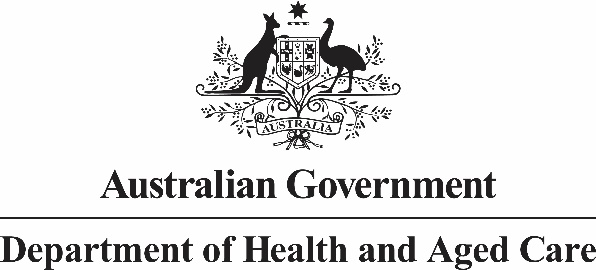 Increasing access to health and aged care: a strategic plan for the nurse practitioner workforce (the Plan) - Consultation Draft SurveyOverviewThe Department of Health and Aged Care is developing a strategic plan for the nurse practitioner workforce. The purpose of the Plan is to describe a set of actions that can be taken to address nurse practitioner workforce issues and enhance the delivery of nursing care to the Australian community.A nurse practitioner is a registered nurse with the experience, expertise and authority to diagnose and treat people of all ages with a variety of acute or chronic health conditions. Nurse practitioners have completed additional university study at master’s degree level and are endorsed by the Nursing and Midwifery Board of Australia as a nurse practitioner. For more information visit https://www.acnp.org.au/aboutnursepractitioners.ContextThe Consultation Draft of the Plan (Consultation Draft) has been released for the purpose of seeking feedback from people and organisations with an interest in the Australian nurse practitioner workforce.The Consultation Draft has been developed with input from extensive consultation with consumers, nurse practitioners, health professionals, health organisations, employers, relevant jurisdictional and federal agencies, and other interested parties. The prospective actions presented in this Consultation Draft reflect issues, ideas and feedback raised during consultation. The development has been overseen by the Nurse Practitioner Steering Committee. Please note the Consultation Draft does not constitute the final position of the Australian Government. The plan will be further considered in light of feedback provided in the consultation.How to have your sayOpen consultation is an opportunity to have your say to help shape the Plan.The diverse perspectives, experiences and knowledge of all stakeholders and interested members of the community are valued, respected and will contribute to the final Plan.The consultations close at 11.59pm on 10 February 2023.Before completing the survey, you are encouraged to read the Consultation Draft. The Consultation Draft sets out the key elements of the proposed Plan including the aim, outcomes, actions, evidence for actions and background on nurse practitioners. The survey takes approximately 30 minutes to complete. You may also wish to download the word version of the survey to review prior to submitting your response online.If you have any questions about how to complete the survey, please email nursepolicy@health.gov.auIf you wish to provide a written response, please upload a Word or PDF document in question 15 – “Additional feedback/comments.”  Please ensure the file does not exceed 25MB. If you have any issues uploading your document, please email to nursepolicy@health.gov.au by 23:59 AEDST 10 February 2023. Alternatively you can send to:Department of Health and Aged Care
Attention: Director Nursing Taskforce
MDP 411
GPO Box 9848
Canberra ACT 2601
AustraliaThank you for your interest. We look forward to hearing your views.Survey QuestionsAim and Outcomes of the PlanPlease review page 5 of the Consultation Draft, which outlines the aim and outcomes of the Plan, before completing the following questions. Do you think the aim of this plan is clear? Very clearSomewhat clearUnclearUnsurePrefer not to sayAre the targeted outcomes of the Plan appropriate for the next 10 years? Very appropriateSomewhat appropriateNot appropriateUnsurePrefer not to sayPlease provide any additional feedback or comments on the aim and outcomes.Education Lifelong Learning QuestionsPlease review pages 6-8 of the Consultation Draft, which outline the actions under Education & Lifelong Learning, before completing the following questions. 1.1 Will these actions support the nurse practitioner workforce to enhance their skills and capability to address population health needs?YesNo UnsurePrefer not to say
1.2 Will these actions encourage provision and uptake of nurse practitioner education and the nurse practitioner endorsement pathway, including encourage the growth of First Nations nurse practitioners? Yes No UnsurePrefer not to say
Please provide any additional feedback or comments on the actions under Education and Lifelong Learning. Recruitment and Retention QuestionsPlease review pages 9-10 of the Consultation Draft, which outlines the actions under Recruitment & Retention, before completing the following questions. Will these actions facilitate the recruitment and retention of nurse practitioners?YesNo UnsurePrefer not to sayPlease provide any additional feedback or comments on the actions under Recruitment and Retention. Models of Care QuestionsPlease review pages 11-13 of the Consultation Draft, which outlines the actions under Models of Care, before completing the following questions. Will these actions facilitate sustainable models of nurse practitioner care that meet community needs?YesNo UnsurePrefer not to sayWill these actions ensure national consistency of practice and enable nurse practitioners to work to their full scope of practice?YesNo UnsurePrefer not to say
Please provide any additional feedback or comments on the actions under Models of Care. Health Workforce Planning QuestionsPlease review pages 14-15 of the Consultation Draft, which outlines the actions under Health Workforce Planning, before completing the following questions. Will these actions build understanding of the role and contribution of nurse practitioners for consumers, health professionals and employers? YesNo UnsurePrefer not to say
Will these actions bolster data infrastructure and planning processes that include nurse practitioners in health workforce planning?YesNo UnsurePrefer not to sayPlease provide any additional feedback or comments on the actions under Health Workforce Planning. Additional Feedback/CommentsIf you have any additional feedback/comments on the Consultation Draft of the Plan, please upload a Word or PDF document below.If you have any issues uploading your document, please email nursepolicy@health.gov.au by 23:59 AEDST 10 February 2023.Please make sure your file is under 25MB.Participant Information QuestionsName ___________________________________Please select your current locationUrbanRegionalRuralRemoteVery RemoteWhich best describes your response?I am responding as an individualI am responding on behalf of an organisation/institutionIf you selected that you are responding as an individual, please select all that best describes you:ConsumerNurse practitionerNurse practitioner candidateNurse practitioner employerRegistered NurseEnrolled NurseMedical PractitionerAllied health professionalPolicy Officer/ AnalystAcademic / ResearcherOther (please specify):If you selected that you are responding as an organisation, please select the category that best describes your organisation:Peak/professional body - nursingPeak/professional body – medical Peak/professional body – otherRegulatory bodyAboriginal and/or Torres Strait Islander organisationState/Territory Government department/agencyHealth service delivery organisationLocal councilPrimary Health NetworkUniversity/education/research instituteOther (please specify):Do you consent to being named as having provided a submission to this consultation process? Privacy Policy: https://www.health.gov.au/resources/publications/privacy-policyYesNoAn appendix to the report on this consultation will be created that lists organisations and individuals who submitted a response to the consultation. If you consent to being named, your organisation or name will appear in this list.  Do you consent to your submission being published on the Department of Health and Aged Care Consultation Hub?Yes – including my name and submissionYes – de-identified submissionNo